CALL TO ORDERPledge Allegiance to the Flag (ASW)Moment of SilenceADOPTION OF AGENDAAPPROVAL OF THE MINUTESCONSENT AGENDA1.	Finance Report & Notifications (Chris Tucker)2.	Appointment of Mecklenburg County as Tax Collector (Lisa Snyder)3.	Resolution for Surplus Items - Surplus of two Segways4.	Resolution for Ratifying Updated Charter for Centralina Regional CouncilPUBLIC COMMENT5.	Board Update (Ed Samaha) - Municipal Advisory Group6.	CMS Presentation (Dennis Lacaria)PUBLIC HEARINGOLD BUSINESSNEW BUSINESS7.	Appropriation of Fund Balance for Dover/Cone Realignment & Cone Memorial (Ryan Spitzer) - ACTION ITEM8.	Acquisition of Easement on Lynnwood/Lakewood property (Ryan Spitzer) -  ACTION ITEM9.	Budget Amendments (Chris Tucker) - ACTION ITEMS- Budget Amendment 2023-1 General Fund for projects- Budget Amendment 2023-2 General Fund for transfer to Asset Forfeiture    Special Revenue Fund- Ordinance 2023-2 to Establish Asset Forfeiture Special Revenue Fund10.	PCAA for approval of registration fees (Erin Hamilton) - ACTION ITEMMANAGER'S REPORTMONTHLY STAFF REPORTS11.	Public WorksHuman ResourcesPDPlanning & Zoning - noneTelephoneParks and RecCALENDARS FOR COUNCIL12.	August CalendarADJOURN13.	Closed Session per NCGS 143.318.11(5) - acquisition of propertyrspitzer@pinevillenc.gov is inviting you to a scheduled Zoom meeting.

Topic: Town Council Meeting
Time: Jul 12, 2022 06:30 PM Eastern Time (US and Canada)

Join Zoom Meeting
https://us02web.zoom.us/j/88532152066?pwd=cUpQYkgyVnF3Qm9jU1ZOQTVOU3FGUT09

Meeting ID: 885 3215 2066
Passcode: 424260
One tap mobile
+16465588656,,88532152066#,,,,*424260# US (New York)
+16469313860,,88532152066#,,,,*424260# US

Dial by your location
        +1 646 558 8656 US (New York)
        +1 646 931 3860 US
        +1 301 715 8592 US (Washington DC)
        +1 312 626 6799 US (Chicago)
        +1 669 444 9171 US
        +1 669 900 9128 US (San Jose)
        +1 253 215 8782 US (Tacoma)
        +1 346 248 7799 US (Houston)Meeting ID: 885 3215 2066
Passcode: 424260
Find your local number: https://us02web.zoom.us/u/kwG2OtFQxIf you require any type of reasonable accommodation as a result of physical, sensory, or mental disability in order to participate in this meeting, please contact Lisa Snyder, Clerk of Council, at 704-889-2291 or lsnyder@pinevillenc.gov. Three days’ notice is required.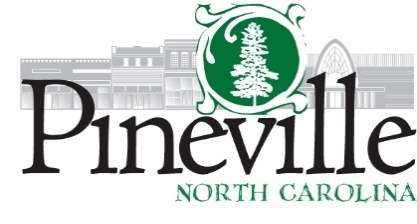 Town CouncilPineville Hut Meeting FacilityTuesday, July 12, 2022 AT 6:30 PMAgendaAgenda